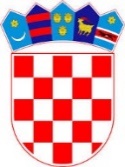 REPUBLIKA HRVATSKAZAGREBAČKA ŽUPANIJAOPĆINA POKUPSKOPRIJAVA KUĆA ZA PRIORITETNI POPRAVAK NEKONSTRUKTIVNIH ELEMENATA (dimnjaci, zabatni zidovi, parapeti, krovni vijenci, pregradni zidovi, dijelovi krovišta, pokrov i krovna limarija) - ZELENA OZNAKAPrivola za obradu osobnih podataka: Svojim potpisom prihvaćate da se podaci u ovom zahtjevu i prilozima koriste za rad i unos u mrežnu aplikaciju za potrebe državnog programa obnove._________________                                                                                         ________________________Mjesto i datum 								Potpis podnositelja prijavePrilozi koje je  potrebno priložiti uz ispunjen obrazac:Kopija osobne iskaznice Podaci o vlasništvuPodaci o vlasništvuPodaci o vlasništvuPodaci o vlasništvuPodaci o vlasništvuPodaci o vlasništvuPodaci o vlasništvuPodaci o vlasništvuPodaci o vlasništvuPodaci o vlasništvuPodaci o vlasništvuPodaci o vlasništvuPodaci o vlasništvuPodaci o vlasništvuPodaci o vlasništvuImeImePrezimePrezimeOIBOIBAdresaAdresaBroj telefonaBroj telefonaKućni telefonKućni telefonKućni telefonKućni telefonKućni telefonKućni telefonKućni telefonMobitelMobitelMobitelMobitelMobitelMobitelVaš statusVaš statusVlasnik		Vlasnik		Vlasnik		Vlasnik		Vlasnik		SuvlasnikSuvlasnikSuvlasnikSuvlasnikSuvlasnikSuvlasnikSuvlasnikSuvlasnikOsnovni podaci o nekretniniOsnovni podaci o nekretniniOsnovni podaci o nekretniniOsnovni podaci o nekretniniOsnovni podaci o nekretniniOsnovni podaci o nekretniniOsnovni podaci o nekretniniOsnovni podaci o nekretniniOsnovni podaci o nekretniniOsnovni podaci o nekretniniOsnovni podaci o nekretniniOsnovni podaci o nekretniniOsnovni podaci o nekretniniOsnovni podaci o nekretniniOsnovni podaci o nekretniniKatastarska čestica brojNaseljeUlica i kućni brojNaljepnicaZelena oznaka U1Zelena oznaka U1Zelena oznaka U1Zelena oznaka U1Zelena oznaka U1Zelena oznaka U1Zelena oznaka U2Zelena oznaka U2Zelena oznaka U2Zelena oznaka U2Zelena oznaka U2Zelena oznaka U2Zelena oznaka U2Zelena oznaka U2Prebivalište na nekretniniPrebivalište na nekretniniPrebivalište na nekretniniPrebivalište na nekretniniPrebivalište na nekretniniPrebivalište na nekretniniPrebivalište na nekretniniDA                                 NEDA                                 NEDA                                 NEDA                                 NEDA                                 NEDA                                 NEDA                                 NEDA                                 NEOsobe koje imaju prijavljeno prebivališteOsobe koje imaju prijavljeno prebivališteOsobe koje imaju prijavljeno prebivališteOsobe koje imaju prijavljeno prebivališteOsobe koje imaju prijavljeno prebivališteOsobe koje imaju prijavljeno prebivalište